Муниципальное бюджетное учреждение дополнительного образования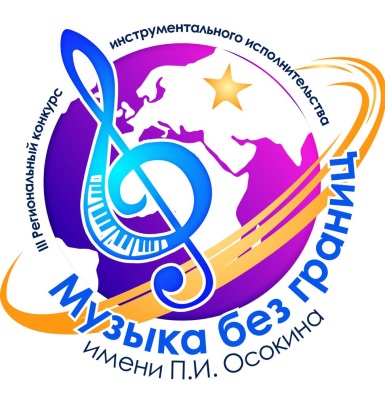 «Детская школа искусств имени П.И. Осокина» 
ГО КрасноуфимскПОЛОЖЕНИЕIV Регионального конкурса инструментального исполнительства«Музыка без границ» имени П. И. Осокина18.03.2023г., г.КрасноуфимскПавел Иванович Осокин - музыкант, педагог, основатель и первый директорКрасноуфимской музыкальной школы Учредитель конкурса - Министерство культуры Свердловской области, ГАУК СО "Региональный ресурсный центр в сфере культуры и  художественного образования"Организатор:Муниципальное бюджетное учреждение дополнительного образования 
«Детская школа искусств имени П.И.Осокина» ГО Красноуфимск.Время и место проведения конкурса:Конкурс проводится 18 марта 2023 г. с 09.00.по адресу 623300 Свердловская область, г. Красноуфимск, ул. Интернациональная, д.160. Цель и задачи конкурса:приобретение обучающимися опыта творческой деятельности 
и публичных выступлений;выявление одаренных детей в области музыкального исполнительства;развитие интереса к классической музыке и музыкальному творчеству;повышение уровня квалификации, профессионального мастерства преподавателей  ДШИ и ДМШ, обмен педагогическим опытом;расширение и укрепление творческих связей между школами-участниками конкурса.Условия проведения конкурсаКонкурс проводится в один тур в формате очных выступлений. Возможно участие преподавателей в качестве иллюстраторов и в составе оркестра. В номинации «Оркестровое исполнительство», «Ансамблевое 
исполнительство» допускается участие преподавателей не более 20 %.В номинации «Инструментальный ансамбль» (дуэты) допускается участие преподавателя.Творческие номинации:Сольное инструментальное исполнительство (по инструментам:
фортепиано, оркестровые струнные инструменты, духовые
инструменты, народные инструменты); Инструментальный ансамбль (дуэт, трио, квартет, квинтет и т.д.,
включая концертмейстера);Оркестровое   исполнительство (от 12 человек).Дополнительные номинации:Лучшее исполнение произведений П.И. Чайковского, которые могут входить в вышеперечисленные номинации (в связи с реализацией культурно-просветительского проекта Среднего Урала «Наш Чайковский»);Специальный приз самому юному исполнителю (от организаторов
конкурса). Возрастные категории:К участию в конкурсе приглашаются учащиеся отделений
инструментального исполнительства, общего музыкального образования
ДШИ, ДМШ  с  подготовительного по 8 классы, учащиеся групп раннего эстетического развития, студенты ссузов и вузов, бывшие выпускники, преподаватели ДШИ и ДМШ.1 возрастная группа – учащиеся группы раннего эстетического развития, подготовительный класс;2 возрастная группа – 1-3 класс;3 возрастная группа – 4-5 класс; 4 возрастная группа – 6-8 класс;5 возрастная группа – студенты ссузов и вузов, коллективы-спутники, бывшие  выпускники;6 возрастная группа – преподаватели ДШИ и ДМШ.Конкурсные требованияПрограмма конкурсного выступления участников должна состоять из 
2-х разнохарактерных пьес (исключается крупная форма, полифония, этюды). Продолжительность выступления не более 8-10 минут. При превышении указанного времени жюри вправе остановить выступление участника.Жюри конкурсаВ состав жюри входят не менее 3-х ведущих преподавателей из разных  высших и средних профессиональных образовательных учреждений искусства и культуры.Система оцениванияВыступление конкурсантов оцениваются по 100-балльной системе. По итогам конкурса участникам, набравшим максимальное количество 
баллов по каждому из указанных критериев, присваивается соответствующее сумме баллов звание обладателя Гран-При, лауреата конкурса 1,2,3 степени.Гран-При и звание обладателя Гран-При конкурса присуждается участнику конкурса, выступление которого получило оценку жюри 100 баллов;от 90 до 99 баллов -  лауреаты 1 степени; от 80 до 89 баллов -  лауреаты 
2 степени; от 70 до 79 – лауреаты 3 степени.Участники конкурса, не ставшие победителями конкурса, набравшие от 60 до 
69 баллов, награждаются дипломами с присуждением звания «Дипломант».Участникам конкурса, набравшим от 50 до 59 баллов, вручаются благодарственные письма за участие в конкурсе.В каждой возрастной категории не может быть более одного лауреата
1 степени.Гран-При не может быть присужден более чем одному конкурсанту. Жюри имеет право присуждать не все призовые места, делить призовые 
места между несколькими участниками, назначать дополнительные поощрительные призы.Оценки из протоколов каждого члена жюри и решение жюри по результатам конкурса фиксируются в общем протоколе, который подписывают все члены жюри.Решение жюри оглашается в день проведения конкурса. Решение жюри пересмотру не подлежит.Результаты конкурса утверждаются директором ГАУК СО «Региональный ресурсный центр в сфере культуры и художественного образования» и подлежат опубликованию на официальном сайте ГАУК СО «РРЦ» в течение трех дней.Преподаватели, подготовившие лауреатов конкурса, лучшие концертмейстеры/иллюстраторы (при наличии) награждаются персональными дипломами по решению жюри. Финансовые условия участия в конкурсеКонкурс проводится за счет организационных взносов участников. Организационный взнос за участие в конкурсе составляет:- Сольное инструментальное исполнительство - 1000 рублей 
за одного участника;- Инструментальный ансамбль (дуэт, трио) - 1500 рублей;- Инструментальный ансамбль (малые формы до 12 чел.) – 2000 рублей;- Оркестровое исполнительство (более 12 человек) – 3000 рублей.Участие одного учащегося в разных коллективах и номинациях оплачивается отдельно за каждую номинацию. Организационный взнос принимается 
только в форме безналичного перечисления на расчетный счет учреждения. Предварительно заключается договор об оказании услуг, выставляется счет на оплату, на основании этого счета перечисляются денежные средства по следующим реквизитам: При перечислении денежных средств указывается в поле Получатель:УФК по Свердловской области (Финансовое управление администрации городского округа Красноуфимск, МБУДО "Детская школа искусств имени П.И. Осокина" ГО Красноуфимск)ИНН: 6619006739 КПП: 661901001р/с 03234643657470006200 л/с 22908170440в Уральское ГУ Банка России г. ЕкатеринбургБИК 016577551КБК 90800000000000000130ОГРН 1026601231249ОКТМО 65747000ОКПО 54133246Порядок и условия предоставления заявкиЗаявки на участие в конкурсе предоставляются на бланке организатора конкурса (см. Приложение 1) в электронном виде в формате  WORD
до 03 марта 2023 г. на  e-mail: dshi160@yandex.ru, тема «Конкурс».Оргкомитет Конкурса вправе остановить прием заявок раньше указанного
срока в случае большого количества участников.В случае введения в Свердловской области антиковидных ограничений конкурс расширяет свои границы и приглашает принять участие в формате видео-записей. В заявке указывается ссылка на видеозапись конкурсной программы.Требования к видеозаписи:Видеозапись снимается одним дублем (без монтажа), без выключения 
и остановки видеокамеры, без объявления конкурсной программы, последующая обработка видеозаписи не допускается.Запись всей конкурсной программы оформляется одним файлом 
на файловый сервис Яндекс Диск (disk.yandex.ru)Контакты:Просвирнина Татьяна Юрьевна – директор, председатель оргкомитета конкурса – 8(34394) 5-04-15, 8-922-291-16-52Ушакова Раиса Павловна – зам. директора по УВР, координатор конкурса, вопросы по организации и проведению конкурса – 
8(34394) 5-07-05, 8-909-000-54-35Абрамова Мария Михайловна – секретарь – 8(34394) 5-04-87Форма заявки:ЗАЯВКАна участие в IV Региональном конкурсеинструментального исполнительства «Музыка без границ» имени П. И. ОсокинаНазвание муниципального образования________________________________Полное название учреждения_________________________________________Краткое название учреждения________________________________________Номинация _______________________________________________________Ф.И. участников, год рождения, класс, инструмент ______________________Возрастная группа (младшие, средние, старшие классы) __________________________________________________Ф.И.О. преподавателя (концертмейстера/иллюстратора)________________________________________________________________________________________________________Телефон преподавателя, руководителя:________________________________Программа выступления, хронометраж____________________________________________________________________________________________________________________________________________________________________Реквизиты, телефон, факс, электронная почта ОУ________________________Способ оплаты (юридич./физич. лицами)_______________________________С использованием в информационных сетях персональных данных, 
указанных в заявке, согласны________________________________________Согласие на прямую трансляцию / видеозапись _________________________Подписи участников или законных представителей несовершеннолетних с расшифровкой подписей____________________________________________Подпись руководителя учреждения ___________________________________*** Убедительная просьба к руководителям - при составлении заявок ставить ударение в фамилиях участников и композиторов, прописывать тональности на латинском языке.Печать					Дата Директор ___________________________/Т. Ю.Просвирнина                                                    М.П.На обработку персональных данных согласны:  ____________________/Т.Ю. Просвирнина____________________/Р.П. УшаковаИсполнитель: Ушакова Раиса Павловна, заместитель директора по УВРКонтакты: 8(34394) 5-07-05, 8-909-000-54-35; 